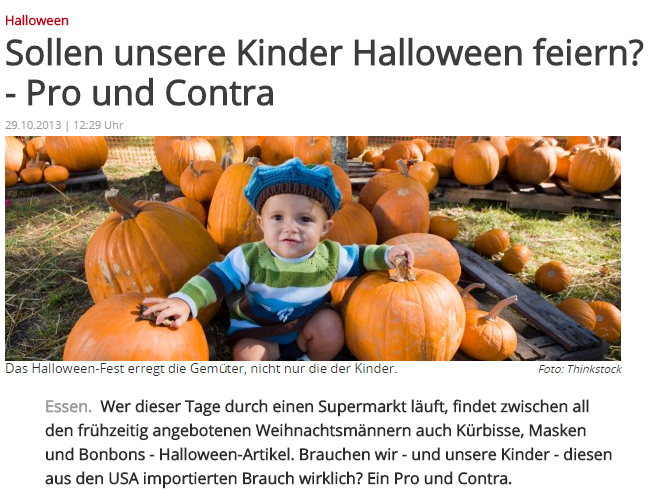 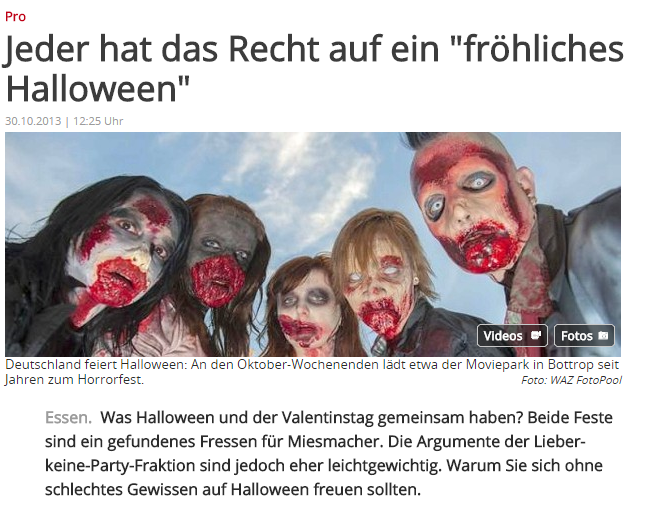 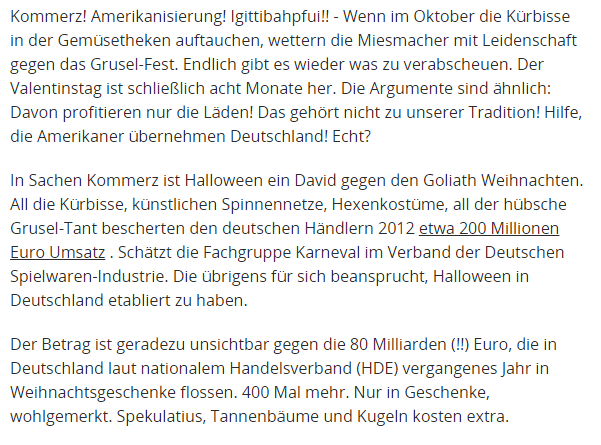 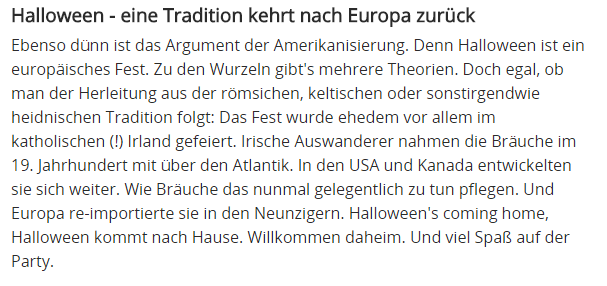 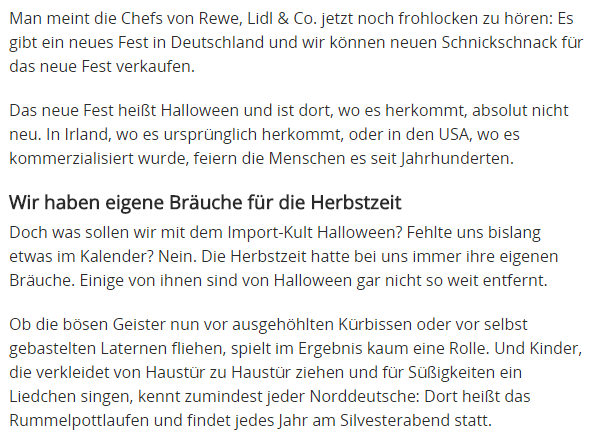 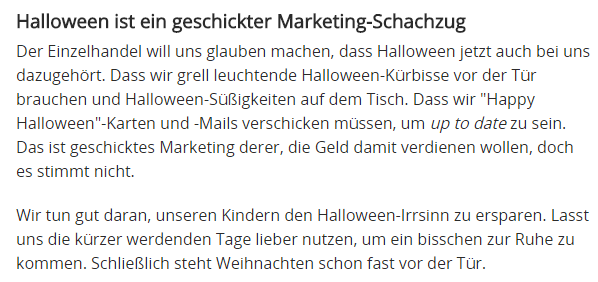 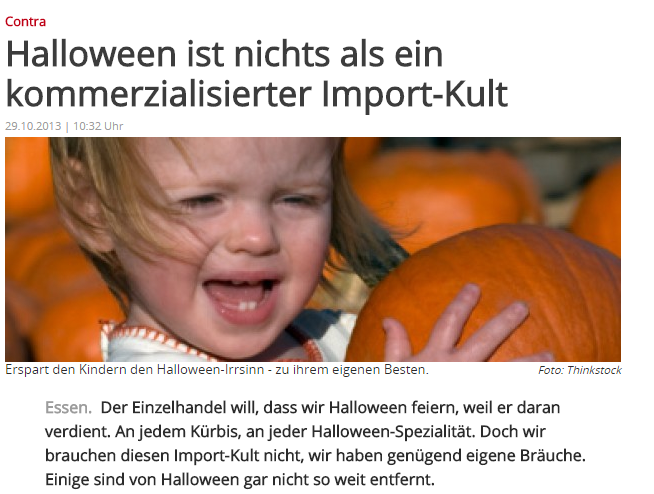 ProContra